Person Specification for Assistant Headteacher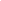 Key to methods of assessment					A  =  Application     I   =  Interview/Tasks    R =  ReferenceQualifications and experience:EssentialDesirableAIRQualified teacher status✔✔At least five years’ teaching experience✔✔Degree or equivalent✔✔A higher degree✔✔Evidence of other further professional development✔✔Experience in more than one school ✔✔Experience of school development: planning and implementing the vision to take the school forward ✔✔✔Evidence of successful leadership and management through monitoring and evaluation strategies to raise the standards of the quality of teaching and learning and student outcomes ✔✔✔✔Experience of developing, leading or supporting pastoral initiatives that have significantly improved student discipline, behaviour and attitudes ✔✔✔Experience of developing, leading or supporting initiatives that have significantly improved student outcomes✔✔✔Professional knowledge and understanding, skills and attributes:EssentialDesirableAIRAn understanding of the characteristics of an effective school✔✔✔The ability to achieve challenging professional targets✔✔✔The ability to develop and implement policy and practice which reflects the school’s commitment to high achievement✔✔✔The capacity to monitor and evaluate the quality of education and standard of students’ achievement✔✔The ability to build and lead teams efficiently and effectively using skills of motivation, delegation and time management✔✔✔✔The ability to analyse, understand and interpret both qualitative and quantitative data ✔✔The ability to contribute effectively to the development of whole-school policy and practice. Evidence of involvement in whole-school development/activities✔✔✔✔The ability to set standards and provide a role model for students and other staff in teaching and learning within his/her subject specialism and across the school✔✔✔✔The ability to promote the ethos, aims and objectives of the school to the wider community✔✔✔The ability to use ICT to enhance and support teaching, learning and management✔✔Evidence of involvement and understanding of pastoral needs of students✔✔✔The ability to set up and monitor systems to ensure the effective management and deployment of human and material resources✔✔✔✔To be able to judge when to make a decision, when to consult and when to defer to Headteacher and/or Deputy Headteacher✔✔✔Evidence of working in a range of different school contexts✔✔✔Personal skills and attributes:EssentialDesirableAIRLeadership skills – the ability to lead and manage people to work towards common goals and using appropriate leadership styles in different situations✔✔✔✔Decision-making skills - the ability to investigate, solve problems and make decisions✔✔Excellent communication skills (both orally and in writing) – the ability to make points clearly and understand the views of others✔✔✔Ability to develop new ideas✔✔✔Personal impact and presence✔✔✔Energy, determination and perseverance✔✔✔Reliability and Integrity✔✔✔